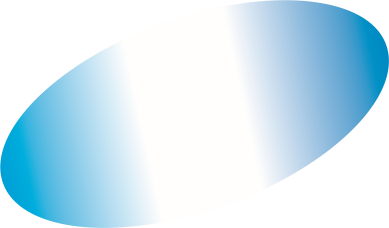 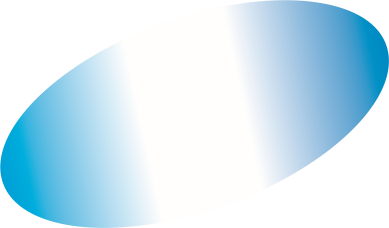 Veřejné a firemní stravování Jiří Malý Jídelní lístek 27. týden 03. 07. – 07. 07. 2023Pondělí: polévka: Kuřecí vývar s nudlemiA Vepřová plec na paprice, houskové knedlíkyB Špagety s kuřecím masem, listovým špenátem a smetanouC Kuřecí kousky v těstíčku, bramborová kašeÚterý: polévka: Bramborová A Vepřové kostky na kmíně, těstovinyB Zapečené šunkové flíčky, okurkaC Kuřecí kousky v těstíčku, bramborová kašeStředa -Čtvrtek -Svátek Pátek -DovolenáJí                                                          Jídelní lístek 28. týden 10. 07. – 14. 07. 2023Pondělí: polévka: KvětákováA Vepřová kýta na žampionech, houskové knedlíkyB Kuřecí kung pao, dušená rýžeC Kuřecí stripsy v cornflakes, bramborová kašeÚterý: polévka: Hovězí vývar s drobenímA Ostrý krůtí guláš, těstovinyB Ovocné knedlíky se smetanovým přelivemC Uzená plec, nastavovaná kašeStředa: polévka: ČočkováA Vepřový plátek na hořčici, dušená rýžeB Kroupové rizoto s uzeným masem a cibulkouC Kuřecí stripsy v cornflakes, bramborová kašeČtvrtek: polévka: HrstkováA Plněné bramborové knedlíky uzeným masem, kysané zelíB Vepřové maso v mrkvi, vařené bramboryC Drůbeží smetanové rizotoPátek: polévka: GulášováA Pečené kuřecí stehno na divoko, bramborová kašeB Čočka na kyselo, opečený špekáčekC Kuřecí stripsy v cornflakes, bramborová kaše